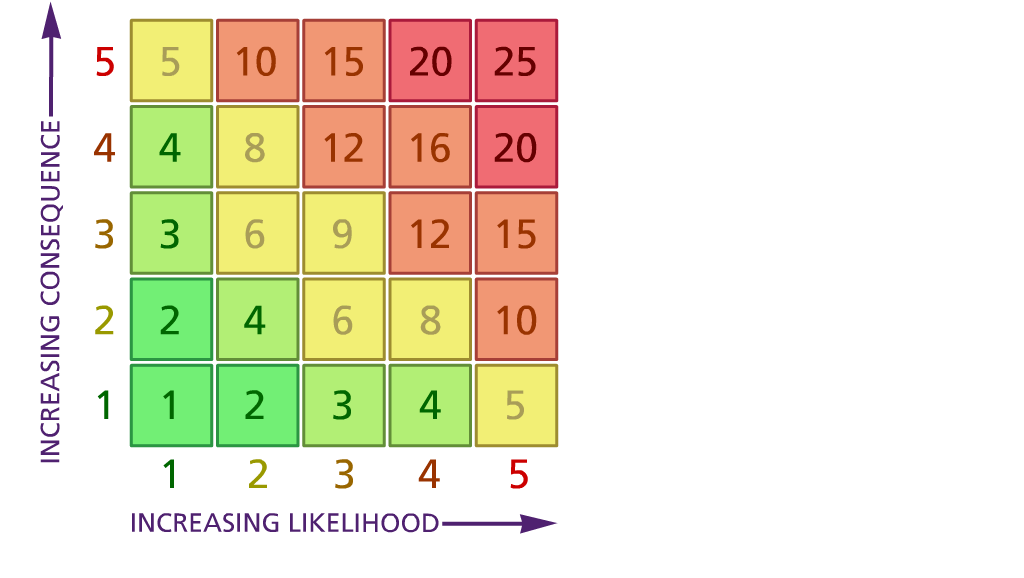 Likelihood:               Consequence:5 – Very likely         5 – Catastrophic4 – Likely                4 – Major 3 – Fairly likely        3 – Moderate2 – Unlikely             2 – Minor1 – Very unlikely     1 – Insignificant(5) ACTION PLAN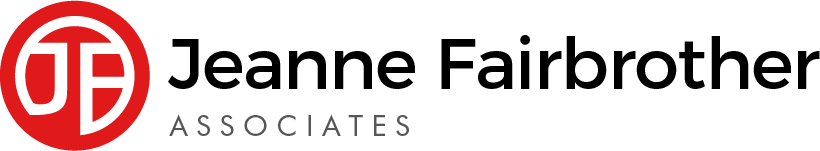 RA 029 – National Lockdown v8   07/01/21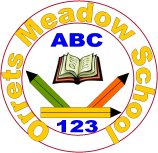 MODEL RISK ASSESSMENTRECORDING FORMLocation or School    Orrets Meadow SchoolAddress: Date assessmentUndertaken 8th January 2021Assessment undertaken by   : Jeanne Fairbrother and C DuncanActivity or situation:   Schools /Settings – National Lockdown Reviewdate: ongoing reviewSignature: C DuncanThese are a set of measures for the National Lockdown which have necessitated complete revision of RA 029 Full Opening of Schools.BackgroundThe Government announced a national lockdown commencing 5th January 2021 until advised of a date by the DfE and instructed people to stay at home to control the virus, protect the NHS and save lives. The decision follows a rapid rise in infections, hospital admissions and case rates across the country, and our hospitals are now under more pressure than they have been at any other point throughout the pandemic. The increase in cases has been attributed to the new variant of COVID-19, which is between 50 and 70 per cent more transmissible. Colleges, primary (reception onwards) and secondary schools will remain open for vulnerable children and the children of critical workers. All other children will learn remotely until February half term.The DfE has published Restricting attendance during the national lockdown: schools Guidance for all schools in England January 2021This guidance applies to all schools in England, including: • schools maintained by local authorities • academies • alternative provision schools including pupil referral units • special schools, including non-maintained special schools This guidance is for schools during the national lockdown period. The PHE and DHSC endorsed system of controls outlined in this document sets out the measures that school leaders and all school staff should follow. Where schools implement the system of controls outlined in this document, in line with their own workplace risk assessment, PHE and DHSC confirm that these measures create an inherently safer environment for children and staff where the risk of transmission of infection is substantially reduced. This document makes reference to all DfE guidance for education & childcareThese are a set of measures for the National Lockdown which have necessitated complete revision of RA 029 Full Opening of Schools.BackgroundThe Government announced a national lockdown commencing 5th January 2021 until advised of a date by the DfE and instructed people to stay at home to control the virus, protect the NHS and save lives. The decision follows a rapid rise in infections, hospital admissions and case rates across the country, and our hospitals are now under more pressure than they have been at any other point throughout the pandemic. The increase in cases has been attributed to the new variant of COVID-19, which is between 50 and 70 per cent more transmissible. Colleges, primary (reception onwards) and secondary schools will remain open for vulnerable children and the children of critical workers. All other children will learn remotely until February half term.The DfE has published Restricting attendance during the national lockdown: schools Guidance for all schools in England January 2021This guidance applies to all schools in England, including: • schools maintained by local authorities • academies • alternative provision schools including pupil referral units • special schools, including non-maintained special schools This guidance is for schools during the national lockdown period. The PHE and DHSC endorsed system of controls outlined in this document sets out the measures that school leaders and all school staff should follow. Where schools implement the system of controls outlined in this document, in line with their own workplace risk assessment, PHE and DHSC confirm that these measures create an inherently safer environment for children and staff where the risk of transmission of infection is substantially reduced. This document makes reference to all DfE guidance for education & childcareThese are a set of measures for the National Lockdown which have necessitated complete revision of RA 029 Full Opening of Schools.BackgroundThe Government announced a national lockdown commencing 5th January 2021 until advised of a date by the DfE and instructed people to stay at home to control the virus, protect the NHS and save lives. The decision follows a rapid rise in infections, hospital admissions and case rates across the country, and our hospitals are now under more pressure than they have been at any other point throughout the pandemic. The increase in cases has been attributed to the new variant of COVID-19, which is between 50 and 70 per cent more transmissible. Colleges, primary (reception onwards) and secondary schools will remain open for vulnerable children and the children of critical workers. All other children will learn remotely until February half term.The DfE has published Restricting attendance during the national lockdown: schools Guidance for all schools in England January 2021This guidance applies to all schools in England, including: • schools maintained by local authorities • academies • alternative provision schools including pupil referral units • special schools, including non-maintained special schools This guidance is for schools during the national lockdown period. The PHE and DHSC endorsed system of controls outlined in this document sets out the measures that school leaders and all school staff should follow. Where schools implement the system of controls outlined in this document, in line with their own workplace risk assessment, PHE and DHSC confirm that these measures create an inherently safer environment for children and staff where the risk of transmission of infection is substantially reduced. This document makes reference to all DfE guidance for education & childcareThese are a set of measures for the National Lockdown which have necessitated complete revision of RA 029 Full Opening of Schools.BackgroundThe Government announced a national lockdown commencing 5th January 2021 until advised of a date by the DfE and instructed people to stay at home to control the virus, protect the NHS and save lives. The decision follows a rapid rise in infections, hospital admissions and case rates across the country, and our hospitals are now under more pressure than they have been at any other point throughout the pandemic. The increase in cases has been attributed to the new variant of COVID-19, which is between 50 and 70 per cent more transmissible. Colleges, primary (reception onwards) and secondary schools will remain open for vulnerable children and the children of critical workers. All other children will learn remotely until February half term.The DfE has published Restricting attendance during the national lockdown: schools Guidance for all schools in England January 2021This guidance applies to all schools in England, including: • schools maintained by local authorities • academies • alternative provision schools including pupil referral units • special schools, including non-maintained special schools This guidance is for schools during the national lockdown period. The PHE and DHSC endorsed system of controls outlined in this document sets out the measures that school leaders and all school staff should follow. Where schools implement the system of controls outlined in this document, in line with their own workplace risk assessment, PHE and DHSC confirm that these measures create an inherently safer environment for children and staff where the risk of transmission of infection is substantially reduced. This document makes reference to all DfE guidance for education & childcareThese are a set of measures for the National Lockdown which have necessitated complete revision of RA 029 Full Opening of Schools.BackgroundThe Government announced a national lockdown commencing 5th January 2021 until advised of a date by the DfE and instructed people to stay at home to control the virus, protect the NHS and save lives. The decision follows a rapid rise in infections, hospital admissions and case rates across the country, and our hospitals are now under more pressure than they have been at any other point throughout the pandemic. The increase in cases has been attributed to the new variant of COVID-19, which is between 50 and 70 per cent more transmissible. Colleges, primary (reception onwards) and secondary schools will remain open for vulnerable children and the children of critical workers. All other children will learn remotely until February half term.The DfE has published Restricting attendance during the national lockdown: schools Guidance for all schools in England January 2021This guidance applies to all schools in England, including: • schools maintained by local authorities • academies • alternative provision schools including pupil referral units • special schools, including non-maintained special schools This guidance is for schools during the national lockdown period. The PHE and DHSC endorsed system of controls outlined in this document sets out the measures that school leaders and all school staff should follow. Where schools implement the system of controls outlined in this document, in line with their own workplace risk assessment, PHE and DHSC confirm that these measures create an inherently safer environment for children and staff where the risk of transmission of infection is substantially reduced. This document makes reference to all DfE guidance for education & childcare1) Hazard / Activity2) Who can be harmed and how?  3) What controls exist to reduce the risk?  Have you followed the hierarchy of controls (eliminate, substitute etc)Risk Score 4) Any further action;This should be included in the action plan on overleafSchools open to all pupils – lack of social distancing for staff and pupilsStaff, pupils, parents, visitors increased risk of transmission of Coronavirus (COVID 19)School will remain open only for vulnerable children and the children of key workers.All other children will learn remotely until February half term.School have contacted parents to reinforce the National Lockdown message3X2=6Communication -to staff, parents, pupils, and all parties on site failure to communicate key messages to reduce risk of transmissionStaff, pupils, parents, visitors increased risk of transmission of Coronavirus (COVID 19)School follows latest DfE, PHE & Gov.uk guidanceClear communication sent to parents and pupils with a link on the school website covering all aspects of how school will function during National Lockdown.Behaviour policy communicated to staff, parents & pupils – addendum on website under behaviourWhole staff briefings held to cover all new arrangements in the form of zoom meetings with each staff group. School has shared with all staff the measures in place and involved staff in that process.RA 029 National Lockdown published to website shared with unions, LA, governors.3X2=6Failure of measures to prevent spread of Coronavirus (COVID 19) in schoolStaff, pupils, parents, visitors – failure of measures in place to reduce spread of Coronavirus (COVID 19)All control measures are adequately resourced, circulated to employees. All training needs have been checked to ensure compliance. e.g. First aid, manual handling, EVC, evac chairs etcRegular monitoring and review of risk assessment and measures in place are effective and working as planned.Risk assessments will be reviewed appropriately considering any issues identified and changes in public health advice. School follows advice from HS advisers.Risk assessment revised and shared with staffStaff and pupils –follow Hands, Space, Face3X2=6Unaware of steps to take in the event of suspected or confirmed case in school Staff, pupils, parents, visitors – failure of measures to adequately contain spread of Coronavirus (COVID 19)17th Sept School will ensure understanding of management of a confirmed case and follow latest Wirral PHE guidance and the NHS test and trace processSchool has ensured staff and parents/carers understand that they must be ready & willing to:Book a PCR test if they or their child is displaying symptoms.Provide details of close contacts if they test positive for coronavirus COVID 19 or asked by NHS test & Trace.Self-isolate if they have been in close contact with anyone who tests positive, or of someone in their household has symptoms, or if they or someone in their household has travelled from abroad.Special schools must contact Alison Simpson or Jane Harvey (above)PCR test kits will only be offered in the exceptional circumstance an individual becomes symptomatic and has barriers to accessing testing elsewhere. Where possible limit the number of staff working between classes- alter timetabling if necessary. If not possible staff must maintain 2m social distancing.3X2=6Failure to manage confirmed cases in school     ( See page 22)Staff, pupils, parents, visitors – failure of measures to adequately contain spread of Coronavirus (COVID 19)School will take swift action when aware of someone who has attended school & tested positive for coronavirus COVID – 19Secondary schools should follow Mass asymptomatic testing for schools & colleges – contacts are of positive cases are tested.If the situation is not straightforward and school needs help in making an assessment of close contacts school will ring the DfE Helpline on 0800 046 8687 option 1  ((Wirral schools contact email Alison Simpson or Jane Harvey) who will get in touch with you as soon as possible.)Special schools must contact Alison Simpson or Jane Harvey (above)School understands close contact isanyone who lives in the same household as someone with COVID-19 symptoms or who has tested positive for COVID-19anyone who has had any of the following types of contact with someone who has tested positive for COVID-19 with a PCR test:face-to-face contact including being coughed on or having a face-to-face conversation within one metrebeen within one metre for one minute or longer without face-to-face contactsexual contactsbeen within 2 metres of someone for more than 15 minutes (either as a one-off contact, or added up together over one day)travelled in the same vehicle or a plane3X2=6Infection control – risk of transmission of Coronavirus (COVID 19)Staff, pupils, parents, visitors – contracting Coronavirus (COVID 19)Prevention - Minimise contactSchool will ensure to minimise contact with individuals who are unwell by ensuring that those who have coronavirus (COVID-19) symptoms, or who have someone in their household who does, do not attend schoolPupils, staff and other adults advised clearly not to come into the school if they have coronavirus (COVID-19) symptoms, or have tested positive in the last 10 daysIf anyone in the school becomes unwell with a new, continuous cough or a high temperature, or has a loss of, or change in, their normal sense of taste or smell (anosmia), they will be  sent home and advised to follow ‘stay at home: guidance for households with possible or confirmed coronavirus (COVID-19) infection’, which sets out that they must self-isolate for at least 10 days  isolation period from the day they develop symptoms. and should arrange to have a test Prevention – hand & respiratory hygieneSufficient handwashing facilities are available and hand sanitiser is available across school.School will use paper towels. School has built hand and respiratory hygiene into school culture and ensures that pupils Are encouraged to frequently wash their hands with soap and water for 20 seconds and dry thoroughly. Following the guidance on hand cleaningclean their hands:on arrival at the settingreturn from breakswhen they change roomsbefore and after eating, and after sneezing or coughingare encouraged not to touch their mouth, eyes, and nosepromote the ‘catch it, bin it, kill it’ approach.use a tissue or elbow to cough or sneeze and use lidded pedal bins for tissue waste (‘catch it, bin it, kill it’) If not a pedal bin regularly sanitise. all the frequently touched surfaces.provide disposable tissue roll in each classroom.provide each class with disinfectant, disposable gloves and paper roll in case someone coughs or sneezes onto surfaces.ensure that help is available for children and young people who have trouble cleaning their hands independently.pupils with complex needs who struggle to maintain as good respiratory hygiene as their peers, e.g. those who spit uncontrollably or use saliva as a sensory stimulant will have separate risk assessments in order to support these pupils and the staff working with themencourage young children to learn and practise these habits through games, songs, and repetition.ensure that lidded bins for tissues are emptied throughout the day.Adequate sanitiser ‘stations’ located across the site so that all pupils and staff can clean their hands regularly.Young pupils & those with complex needs are supervised when using of hand sanitiser. Wipes are available.Hand cream e.g. E45 can be applied by children if required. Prevention - enhanced cleaning Enhanced cleaning schedule in place -more frequent cleaning of rooms and shared areas.Contact points and frequently touched surfaces are being cleaned more frequently.All shared equipment e.g. photocopier, guillotine, telephone will be cleaned before and after useSatisfactory cleaning regime in place to decontaminate equipment & toys.Classroom cleaning & disinfecting kits in place.Pupil engagement encouraged to wipe down own surfaces. equipment & toysToilets are cleaned regularly and each class has their own toilet facilities.Water bottle fountains – only staff are to use them to fill pupil bottles and they must not allow the bottle openings to touch the faucet. There is a sign next to the fountain explaining this.School will clean water fountains regularly with food-safe antibacterial sprays to minimise risks 3X2=6Social distancing across school – risk of transmission of Coronavirus (COVID 19)  Minimise contact between individualsStaff, pupils, parents, visitors - contracting Coronavirus (COVID 19)School will do everything possible to minimise contacts and mixing to reduce the number of contacts between children and staff and staff and other adults on site.This will be achieved byReducing pupil number -KW & V onlyReducing staff in school if they are not required.keeping groups separate (in ‘bubbles’) andmaintaining 2m social distancing between individuals where possible.(N.B. These are not alternative options and both measures will help, but the balance between them will change depending on:children’s ability to distance – SEND pupils will find this difficult and for some this is not possible.the lay out of the schoolemphasis will be on separating groups for younger children.social distancing will be emphasised for older children.children considered old enough will be supported to maintain distance and not touch staff where possible.School will maintain small consistent groups to reduce the risk of transmission.School will use available space to maximise distance between pupils and between staff & other adults on site.Steps are in place to limit interaction, sharing of rooms and social spaces between groups as much as possible.School will keep a record of pupils and staff in each group, and any close contact that takes place between children and staff in different groups.Reduce mixing within education or childcare setting by:Groups of pupils and ‘bubbles’Measures within the classroomSchool know which pupils and staff are in each group and any close contact that takes places between children and staff in different groups.School implements bubbles to reduce the number of people who could be asked to isolate should someone in a group become ill with coronavirus (COVID-19).School maintains consistent groups for the majority of the day while they are in classes which reduces risk of transmission and keeps contact with each other to those within the group – however pupils mix on LA transport to and from home/school.All groups or ‘bubbles’ are kept apart from other groups where possible with staggered breaks and lunchtimes in different zones outside.Where possible school takes steps to limit interaction, sharing of rooms and social spaces between groups as much as possible.Younger children and a lot of SEND pupils are not able to maintain social distancing and it is accepted they will not be able to distance within their bubble.Staff & pupils maintaining social distancing from each other may not be possible. Minimise time spent within 1 m of anyone in bubble.Avoid face to face contact with pupils - stand up, be above and behind them.Children who are old enough will be supported to maintain distance and not touch staff and their peers.Teachers stay at the front of the class where possibleFurniture and equipment moved to maximise distancing in the classroom.Teachers to try and maintain social distancing, keeping out of pupils’ sneeze/breathe/cough zone Bubbles at Orrets are classes of 4-6 pupils (up to max of 50%).Siblings may also be in different bubbles.Avoid face to face contact as much as possibleIncreased hygiene protocols in place to reduce risk of transmission.Pupils are in class bubbles from when they arrive to when they leave, with bubbles not mixing. Transport to and from school is in mixed bubbles.Due to the mixing of pupils on transport this may mean more than one bubble has to isolate if a positive Covid case occurs.Assemblies in the hall are suspended going forward.Packed lunches are eaten in the classrooms and hot dinners are eaten in the hall with separate bubble tables, spaced apart appropriately, to reduce transmission to other bubbles. Wolf class – eat hot dinner in classroom – trays of food left on table in ICT suite to be collected by wolf staff. Children go straight back to class after they have eaten – their trays are cleared by 2 staff to ensure pupils do not mix with other bubbles.TeachersTeachers and other staff are not going into each other’s bubbles to cover PPA and management time.SEND Interventions which pupils require as on EHCP, such as sensory circuit, Camhs and speech and language will continue by a specific person– individuals/groups from same bubble and masks/visors will be worn throughout session. They will not enter the classroom.Where adults work with individual pupils from different bubbles try to keep distance from them (however with SEND pupils this is not always possible) and employ good hygiene.Staffroom use -Staff are encouraged to send one person to get their team’s drinks at break time and to eat their lunch in their classroom, outreach room or outside where possible.  If staff need to access the staff room or outreach room they need to assess numbers in there and either come back later or ensure social distancing is adhered to. If possible staff should eat with fellow staff in their bubble.Registers are placed outside classrooms and collected by office – hands sanitised.PPA is taken at home to reduce the number of staff out of class in school.Management time – this is on hold until the end of lockdown – Tas in class will cover any time managers need to complete tasks to maintain bubbles.Staff must not enter the classrooms of other bubbles without wearing a mask and must socially distance– staff are encouraged to pass on messages via whatsapp, email, envelope on door or pigeon hole depending on what it is.Staff to move around school as little as possible and wear a mask when out of bubble.Staff meetings are held on Zoom Measures elsewhereMovement of pupils around school is kept to a minimum – classes use external doors where possible to the playground and the shortest route to the football pitch.Photocopier moved to outreach office – wiped after use. Photocopying – use bank printer as well as photocopier to reduce numbers using outreach officeOffice – staff must only enter if invited in by office staff and if social distancing can be kept – messages to be passed through sliding window if possible.Timetables adjusted to keep bubbles apart and minimise moving around schoolAssemblies on zoom or in the classroomsBreaks staggered with classes allocated different zones outside.Lunch breaks outside are staggered for pupils and zones allocated. Pupils clean their hands before hot dinner lunches and enter and sit in the hall in separate bubbles with tables spaced apart appropriately.Where pupils come out of bubbles for interventions, leader ensures good hygiene and wears masks. Group interventions – pupils are allocated from the same bubble so no mixing.Cloakrooms not in use - chair backs for coats/bagsMinimised touching of frequently touched surfaces and contact pointsSignage reminding about 2m social distancing in placePupils are encouraged to use class toilets and at break time they are supervised accessing playground toilets to check they are clear of other pupils before entry.School maximises the use of outdoor space for exercise, breaks, outdoor educationSpecial schools Avoid face to face contact as much as possibleincreased hygiene protocols for pupils & staff in place to reduce risk of transmission - school will incorporate time for this within lesson plansChildren and young people who use saliva as a sensory stimulant or who struggle with ‘catch it, bin it, kill it’ will need more opportunities to wash their hands than children and young people who do not. Where possible, staff will support older children & those with less complex needs to maintain distance and not touch staff and their peersSchool has identified small class  groupsRooms have been adapted and excess furniture & equipment removed to support social distancing where possible.3X2=6School workforce – reducing contact with all other adultsStaff, pupils, parents, visitors increased risk of transmission of Coronavirus (COVID 19)School will follow National Lockdown Stay at Home guidance where possible.Those staff not attending school will work from home. All staff attending school /setting follow the measures set out in this RA 029  School -  National Lockdown to minimise the risks of transmission. School aims to reduce contact between all adults -Staffrooms – use as little as possible, one member of the bubble only to go into the staffroom for drinks etc – staggered breaks to reduce numbers. Lunchtime – 2m social distancing must be kept at all times. Parents and carers are required to wear a face covering at school pick-up/drop-off points (certain individuals are exempt from wearing face coverings)Members of school staff who oversee drop-off and collection times are required to wear a face covering.Corridors – staff will wear masks outside of their classrooms.Parents advised that they cannot gather at entrance gates or doors, or enter the site (unless they have a pre-arranged appointment, which should be conducted safely)3X2=6Measures for arriving at and leaving school – risk of transmission of Coronavirus (COVID 19)Staff, pupils, parents, visitors - contracting Coronavirus (COVID 19)Staggered starts and adjusted start and finish times to keep groups apart as they arrive and leave school.Buses start dropping off children at 8.50 and parents dropping off children enter from a different path between 8.50 and 9am.Parents wait to send pupils in and pick up in a spaced out line in front of the school which is away from the bus entrance.School has communicated specific start and finish times to parents and young people and the process for doing so, including protocols for minimising adult to adult contact (for example, which entrance to use)Parents advised that if their child needs to be accompanied to the education or childcare setting, only one parent should attend.Schools, parents, and young people following the government guidance on how to travel safely.3X2=6Shared resources - risk of transmission of Coronavirus (COVID 19)  Staff, pupils, parents, visitors - contracting Coronavirus (COVID 19)Staff & pupils have individual pens and equipment where possible and these are not shared.Equipment is not shared with other cohorts without cleaning.Classroom based resources, such as books and games, can be used and shared within the bubble or small, consistent group; these should be cleaned regularly, along with all frequently touched surfaces.Frequently touched surfaces will be cleaned and disinfected more frequently. Each bubble has own cleaning kit – wipes, disinfectant and blue roll of paper.Pupils and teachers can take books and other shared resources home, but unnecessary sharing is avoided where this does not contribute to pupil education and development. These items subject to cleaning & rotation.Resources that are shared between groups or bubbles, such as sports or art equipment are cleaned frequently and always between groups or rotated to allow them to be left unused and out of reach for a period of 48 hours (72 hours for plastics) between use by different groups.Pupils limit the amount of equipment they bring into school each day to lunch boxes, hats, coats, books, stationery, and mobile phones. Bags are allowed.No unnecessary sharing of resources between pupils. If this is required rules on hand cleaning, cleaning of the resources and rotation will apply.3X2=6Playground equipment and activities -risk of transmission of Coronavirus (COVID 19))Staff, pupils, parents, visitors - contracting Coronavirus (COVID 19)Due to Zones and staggered timetable created for outside playground use, bubbles do not mix and use playground equipment at the same time.Risk is much lower for activities taking place outside due to elements eg wind and rain on equipment – Matt ButlerEach bubble has its own bag of equipment which is taken out and collected at the end of the session – equipment is not shared between bubbles.Multiple bubbles do not use equipment at the same time as classes are on rotas. March 2020 – Playground inspection carried out and certificate gained Caretaker carries out formal recorded inspection of playground equipment as normal practice – see check file.All servicing and maintenance identified has been carried out prior to reinstatement- An annual service.The playground and play equipment risk assessment has been reviewed and shared– considering social distancing, cleaning & hygiene. See RA 027 PLAY EQUIPMENT v2Caretaker has attended Routine Inspectors CourseCaretaker visually inspects playground dailyCaretaker carries out formal checks of play equipmentPupils reminded of playground rules Staff reminded must walk playground and carry out a pre use visual inspection of all play equipment, fences, benches, etc prior to every session.3X2=6Medical isolation room - risk of transmission of Coronavirus (COVID 19)Staff, pupils, parents, visitors - contracting Coronavirus (COVID 19)Room next to office is our isolation room – this room is used for interventions and management time.If a child requires isolation then anyone in the room is informed to quickly vacate and will not return until the child has left school and the room has been cleaned.While the child is awaiting collection, they will wait in this room, behind a closed door, with a glass section in it to observe, depending on the age and needs of the child, with appropriate adult supervision if required. The window will be opened for ventilation.If unable to isolate a child then they will be move them to an area 2m away from others.PPE stock is available to all staff should they need to escort pupils to this area – this is kept in their classrooms.PPE must be worn by staff caring for the child while they await collection if 2 metres cannot be maintained i.e. such as for a very young child or a child with complex needs – full PPE is kept in the room opposite the isolation room.Child will sit on a single chair at the table.Child awaiting collection will be supervised at all times.A toilet has been identified to be used if required whilst awaiting collection – playground toilet – check not in use before enter – children should not touch doors en route.If room is used then it will be cleaned and disinfected after the child vacates using standard cleaning products before being used by anyone else.Staff who have helped someone with symptoms and any pupils who have been in close contact do not need to go home to self-isolate unless they develop symptoms themselves (in which case, they should arrange a test) or if the symptomatic person subsequently tests positive (see below)  or they are requested to do so by NHS Test and Trace or the PHE advice service or PHE local health protection team if escalated.The area around will be cleaned with normal household disinfectant after they have left to reduce the risk of passing the infection on to other people. School will follow cleaning & waste disposal guidance from  COVID-19: cleaning of non-healthcare settings guidance3X2=6More information on PPE use can be found in the safe working in education, childcare and children’s social care settings, including the use of personal protective equipment (PPE) guidance.PPE requirements - risk of transmission of Coronavirus (COVID 19)Staff, pupils, parents, visitors - contracting Coronavirus (COVID 19)School has identified that most staff in school will not require PPE beyond what they would normally need for their work, however each has been given a mask and offered a visor.PPE is required where:an individual, child or young person becomes ill with coronavirus (COVID-19) symptoms while at school, and only then if 2 metres cannot be maintained.contact within 2m PPE is available and staff will wear a mask, gloves and disposable apronwhere a child or young person has routine intimate care needs that involves the use of PPE, in which case the customary PPE should continue to be used.Risk assessments in place for pupils with complex needs.PPE is only needed in small number of cases where a child or young person already has routine intimate care needs that involves the use of PPE, in which case the same PPE should continue to be used.Hand washing with soap and hot water for 20 secs minimumAll staff completed ‘PPE putting on & taking off’ training. School does not have pupils requiring medical procedures which increase the risk of transmission through aerosols (tiny droplets) being transferred from the patient to the care giver. These are known as aerosol generating procedures (AGPs). Staff performing AGPs  follow PHE’s personal protective equipment (PPE) guidance on aerosol generating procedures, and wear the correct PPE.Separate risk assessments have been carried out following specific  guidance in https://www.gov.uk/government/publications/safe-working-in-education-childcare-and-childrens-social-care/safe-working-in-education-childcare-and-childrens-social-care-settings-including-the-use-of-personal-protective-equipment-ppe#what-specific-steps-should-be-taken-to-care-for-children-with-complex-medical-needs-such-as-tracheostomiesUsed PPE and any disposable face coverings that staff, children or young people arrive wearing are placed in a refuse bag and disposed of as normal domestic waste unless the wearer has symptoms of coronavirus.Aprons, masks, visors and gloves are available in each classroom and there is a central store to top up any used. These items can be used at any time the member of staff feels they are required.3X2=6Review this score as the more measures in place will reduce it Eye Protection & Masks The need for a mask and eye protection should be assessed by the member of staff prior to the task being carried out and can be worn on a sessional basis.Ventilation & air conditioning – lack of increases risk of transmission of Coronavirus (COVID 19))Staff, pupils and visitors lack of ventilation to disperse Coronavirus  ( COVID 19) - contracting Coronavirus (COVID 19)School will try to ensure an adequate supply of fresh air into building.Where possible windows & doors will be opened to increase the supply of fresh air (unless fire doors). Staff have been reminded not to leave doors propped /wedged open when leaving the area unattendedSchool will prevent pockets of stagnant air in occupied spaces by use of ceiling fans, desk fans or opening windowsSee Health and Safety Executive guidance on air conditioning and ventilation during the coronavirus outbreak which states the risk of air conditioning or fans spreading coronavirus (COVID-19) in the workplace is extremely lowVENTILATION https://www.gov.uk/government/publications/managing-school-premises-during-the-coronavirus-outbreak/managing-school-premises-which-are-partially-open-during-the-coronavirus-outbreak#ventilationAll systems to remain energised in normal operating mode.Where mechanical ventilation is present, re-circulatory systems should be adjusted to full fresh air. If this is not possible, systems should be operated as normal.External doors are opened to boost ventilation School will actively use openable windows and vents much more than normal If possible, windows should be open at least 15 minutes prior to room occupation. If it is windy, cold or raining then it may not be practical to fully open the windows/vents, however they should be open as far as reasonably possible without causing discomfort. During cooler weather, it may be necessary to have the room heating on more than normal. See attached bulletin for further guidance on ventilation in cold weather.AC Units will be commissioned again when LA deems it is safe – isolated valves will be switched back on.School has sought and followed advice from AC provider on safe use of such systems - CloverSchool will balance the need for increased ventilation while maintaining a comfortable temperature, by :opening high level windows in preference to low level to reduce draughts.increasing the ventilation while spaces are unoccupied (e.g. between classes, during break and lunch, when a room is unused)providing flexibility to allow additional, suitable indoor clothing. For more information see School uniformrearranging furniture where possible to avoid direct draftsHeating is used as necessary to ensure comfort levels are maintained particularly in occupied spaces.See for detailed information Chartered Institution of Building Services Engineers (CIBSE)2X2=4Face coverings – failure of visitors, staff to wear a face covering according to guidance Staff, pupils, parents, visitors increased risk of transmission of Coronavirus (COVID 19)Primary schools no change to the existing position. It is not mandatory for staff and visitors to wear face coverings. In situations where social distancing between adults in settings is not possible (for example when moving around in corridors and communal areas), settings have the discretion to recommend the use of face coverings for adults on site, for both staff and visitors.All staff at Orrets Meadow are required to wear a mask when outside of their bubble at all times – except when eating their dinner in the staffroom if they choose to.3X2=6Increased risk of COVID 19 new strain transmission during the current period when social distancing cannot be followed to the letter Staff, pupils, parents, visitors increased risk of transmission of Coronavirus (COVID 19)Where the social distancing guidelines cannot be followed in full, in relation to a particular activity, school will review to   consider whether that activity needs to continue for school to operate.If such activities have to occur school will take all the mitigating actions possible to reduce the risk of transmission between their staff.Staff reminded to increase the frequency of hand washing and surface cleaningTo keep the activity time as short as possibleusing screens or barriers to separate people from each otherusing back-to-back or side-to-side working (rather than face-to-face) whenever possiblereducing the number of people each person has contact with by using ‘fixed teams or partnering’ (so each person works with only a few others)3X2=6Cleaning - risk of transmission of Coronavirus (COVID 19)Staff, pupils, parents, visitors everyone contracting Coronavirus (COVID 19)A cleaning schedule is in place that ensures cleaning is enhanced and includes more frequent cleaning of rooms that are used by different groups, frequently touched surfaces, food preparation areas &dining areas. All areas & surfaces are cleaned prior to reopening and if necessary, utilise pest control for insect infestations, particularly in the kitchen and/or food preparation areas.School follows PHE guidance on cleaning will mean increased cleaning of all hard surfaces - desks, tables, chairs and handrails more frequently throughout the day. Always WIPE/ MOP all surfaces including floors with detergent and warm water to remove virus off the surface and wash down the sinkDo not buff dry floors or dry wipe surfaces ALWAYS wet surfaces first then wipe down and wash cloths/dispose or when school is closed to pupils/staffEncourage pupils to clean – to teach them about safety.  Classrooms - cleaners can carry out regular, enhanced clean once daily as long as the above is adhered to .If suspected case of COVID 19 follow the COVID-19: cleaning of non-healthcare settings guidance   If cohorts change, consider cleaning between class changes.Toys, fabrics, soft furnishings will have to be washed or replaced more frequently Sanitiser stations located across siteRegular cleaning of toilets and supply of hand soapClean and disinfect regularly touched objects and hard surfaces more often than usual using your standard cleaning productsClean surfaces that children and young people are touching, such as toys, books, desks, chairs, doors, sinks, toilets, light switches, bannisters, more regularly than normalItems used for lessons in all subjects will have to be subject to wiping down. Eg iPads, laptops, mice, workstations, tools, toys, learning objects.Teach and encourage pupils to importance of cleaning such items. Consider monitors to wipe light switches and other hard surfaces in each class.3X2=6Clinically extremely vulnerable Children at increased risk of contracting COVID 19Staff, pupils, parents, visitors increased risk of transmission of Coronavirus Shielding advice is currently in place in Tier 4, so all children still deemed clinically extremely vulnerable are advised not to attend school. Children who live with someone who is clinically extremely vulnerable, but who are not clinically extremely vulnerable themselves, should still attend education or childcare.Parents of clinically extremely vulnerable children will be receiving a letter shortly confirming this advice.3X2=6Clinically extremely vulnerableStaff at increased risk of contracting Covid 19Staff, pupils, parents, visitors increased risk of transmission of Coronavirus (COVID 19)Those who are clinically extremely vulnerable should follow resumed shielding guidance and should not attend workEmployees will provide the letter from the NHS or from their GP advising them to shield. School will review existing or carry out a risk assessment for these staff. School will complete risk assessments for staff who are working from home shielding. Staff living in a household with someone who is clinically extremely vulnerable can still attend work where homeworking is not possible.3X2=6Clinically vulnerable staff and children at increased risk of contracting COVID 19Staff, pupils, parents, visitors increased risk of transmission of Coronavirus (COVID 19)Staff and children who are clinically vulnerable or have underlying health conditions but are not clinically extremely vulnerable should continue to attend school where it is not possible to work from home.School will carry out a risk assessment on each member of staff identified as clinically vulnerable.Staff should stringently follow all measures in place in school for their safety See RA 029 National Lockdown latest versionStaff are reminded to continue to take care to socially distance from other adults including older children and adolescents. Staff who live with those who are clinically vulnerable or clinically extremely vulnerable can attend the workplace but should ensure they maintain good prevention practice in the workplace and home settings.3X2=6Pregnant employees at increased risk of contracting COVID 19Staff, pupils, parents, visitors increased risk of transmission of Coronavirus (COVID 19)School will carry out a risk assessment to follow the Management of Health and Safety at Work Regulations 1999 (MHSW). See RA 009 New & expectant mother v5 Jan 2021 risk assessment. As part of their risk assessment school will consider whether adapting duties and/or facilitating home working may be appropriate to mitigate risks.The risk assessment will support the employee to continue working  Women who are 28 weeks pregnant and beyond or are pregnant and have an underlying health condition that puts them at a greater risk of severe illness from COVID-19 at any gestation, should take a more precautionary approach.School will ensure pregnant staff are able to adhere to any active national guidance on social distancing and/or advice for pregnant women considered to be clinically extremely vulnerable. Pregnant women are not advised to be vaccinated against COVID-19.3X2=6Staff who may otherwise be at increased risk from coronavirus (COVID-19) including BAME staff & pupilsStaff or pupils - contracting Coronavirus (COVID 19)Risk assessment have been carried out for staff in this category including BAME staff and pupils in your establishment.Where it is not possible to work from home, these staff can attend school as long as they follow all measures in place in school. See RA 029 Full opening of school latest editionSchool will try as far as practically possible to accommodate additional measures where appropriate.Staff or pupils who live with those who have comparatively increased risk from coronavirus (COVID-19) can attend the workplace where it is not possible to work from home.O.H. advice will be sought where appropriate. 3X2=6Staff mental health - Anxiety and stress Employee’s with potential stress / anxiety caused by COVID-19 lockdown Staff – anxiety and stressReview individual staff /pupil risk assessments and monitor.Regular one-to ones with staff Reasonable adjustments if required.The Education Support Partnership provides a free helpline for school staff and targeted support for mental health and wellbeing.3X2=6Pupil mental health & wellbeing- pupils with potential stress / anxiety caused by COVID-19 lockdownPupil -anxiety, stress or low moodSee Wellbeing for Education Return programme.Mental Health Worker is available for pupils to speak to on Friday afternoons on Teams.Mindfulness sessions will take place, calming music, wellbeing scales and lots of talking times to see how pupils are.Weekly phone calls home to see how the child and parent are doing – any concerns then interventions can be introduced.3X2=6First aid – increased risk of transmission of COVID 19Staff, pupils, parents, visitors increased risk of transmission of Coronavirus (COVID 19)Staff will treat any casualty immediately.Where it is necessary for first aid provision to be administered in close proximity, those administering it will pay particular attention to sanitation measures immediately afterwards including washing handsAdequate numbers of first aiders on site in all categories:First aid certificates which expired during lockdown have been renewed – all staff completed online Paediatric First Aid May 2020First aid boxes located across siteAll staff completed ‘PPE putting on & taking off’ training No additional PPE is needed because of coronavirus (COVID-19) for anyone who does not have coronavirus (COVID-19) symptoms.If not possible to keep 2m separation, the following PPE must be worn. Wash hands prior to donning:a fluid-repellent surgical maskdisposable glovesapron or other suitable coveringFirst aider will try to assist from 2m and minimise the time sharing a breathing zone with the casualty and direct them to do things for themselves where possibleEye protection e.g. face shield should be worn if there is risk of exposure to blood and bodily fluids or if availableAll staff completed ‘PPE putting on & taking off’ training. After delivering any first aidEnsure you safely discard disposable items and clean reusable ones thoroughlyWash your hands thoroughly with soap and water or an alcohol-based hand sanitiser as soon as possible.First aid provision with suspected symptoms of coronavirus: Where possible first aider will maintain 2m distance and assesses ability to assist a conscious casualty with minor ailments or illnesses at 2 m separation i.e. can casualty help themselves, run wound under water, apply plaster.CPR guidance:Before starting CPR, to minimise transmission risk, use a cloth or towel to cover the patient’s mouth and nose, while still permitting breathing to restart following successful resuscitationIf available, use:a fluid-repellent surgical maskdisposable gloveseye protectionapron or other suitable coveringOnly deliver CPR by chest compressions and use a defibrillator (if available) – don’t do rescue breaths (for CPR in paediatric settings see specific guidance from the Resuscitation Council UK)3X2=6TransportStaff, pupils, parents, visitors increased risk of transmission of Coronavirus (COVID 19)Children, young people and staff can continue to use public transport where necessary. School will everyone to walk, cycle or scoot wherever possible and safe.Where children, young people and staff need to use public transport, they should follow the safer travel guidance.  children and young people aged 11 and over must wear a face covering when travelling on dedicated transport to secondary school. This does not apply to people who are exempt from wearing a face covering on public transport3X2=6Dedicated school transport, including statutory provision – risk of transmission of Coronavirus (COVID 19)Staff, pupils, parents, visitors - contracting Coronavirus (COVID 19)Parents reminded that their child or young person must not travel if they or anyone in their household has symptoms of coronavirus (COVID-19)Pupils on dedicated school services do not mix with the public on those journeys and groups tend to be consistent. However social distancing should be maximised within vehicles wherever it is possible, between individuals or ‘bubbles’LA transport does mean school bubbles mix as this is the only way it is feasible for them to bring all the children in to school from across Wirral.Escorts and staff on buses maximise the ventilation of fresh air (from outside the vehicle) on dedicated school and college transport, particularly through opening windows and ceiling ventsFollow Transport provider risk assessment and rules for seating pupilsUse of hand sanitiser upon boarding and/or disembarkingOrganised queuing and boarding where possiblechildren and young people aged 11 and over must wear a face covering when travelling on dedicated transport to secondary school. This does not apply to people who are exempt from wearing a face covering on public transport.3X2=6Visitors to school- working across multiple ‘bubbles’ and schools e.g. speech and language therapists, OT’s social workers- risk of spread of infection between ‘bubbles’ and schools.Staff, pupils, visitors, members of the public by increased risk of catching COVID 19 from visitor entering existing bubble and cross-contamination of ‘bubbles’Visitors are warned not to enter school if they are displaying any symptoms of coronavirus and to follow the COVID-19: guidance for households with possible coronavirus (COVID-19) infection)Visitors made aware of all measures in place in school to reduce risk of spread of virus.Visitors told wash hands on arriving or use hand sanitiser located at entrance. Visitors will be required to use sanitiser before and after each different pupil session.School will continue to engage supply & temporary staff during National Lockdown Supply teachers, peripatetic teachers and/or other temporary staff can move between schools but must comply with school’s measures for minimising risk School will ensure that all temporary staff have access to the information on the safety arrangements in place, and ensure that this is provided as soon as possible after the booking is confirmed.Visitor has own PPE or PPE will be provided for each session.2m social distancing rules in place PPE to be worn if 2 m social distancing cannot be maintained then visitor must wear a face covering/mask Room has ventilation – windows and door open whilst the room is occupied.Sanitiser in roomTissues in room and lidded bin emptied after each session.Disinfecting kit in room – insert local details e.g. trigger bottle of disinfectant, cloths, wipesAll hard surfaces wiped down before and after each separate appointment /meeting with pupils.3X2=6Staff visiting families in their own homesStaff, pupils, parents, visitors - contracting Coronavirus (COVID 19)School may need to send a member of staff to make face to face visits .Decided on a case by case basis.A separate risk assessment must be undertaken each time.An initial assessment by telephone if possible, is carried out.If staff have to visit households being required to self-isolate due to a case, or suspected case, of coronavirus (COVID-19), or contact with someone who has tested positive for coronavirus (COVID-19) they  follow the children’s social care services guidance and make a judgement about visiting which balances considerations of the:risks to children and young peoplerisks to familiesrisks to the workforcenational guidance on social distancing and hygienestatutory responsibilities, including safeguardingIf households report no coronavirus (COVID-19) symptoms, no PPE is required, but 2 metres should be maintained where possible. Good basic hygiene should be followed, such as handwashing or use of sanitiser before and after the visit, and not touching the face during the visit.If households are reporting coronavirus (COVID-19) symptoms, PPE should be worn if a distance of 2 metres cannot be maintained. Anyone displaying symptoms should be encouraged to book a test.If unable to find out whether any member of the household is suffering from symptoms of coronavirus (COVID-19) before face to face contact, steps will be taken where practical to mitigate risk. These steps include but are not restricted to:knocking on the front door or ringing the doorbell and then stepping back to 2 metres to speak to occupants.taking PPE & sanitiser as a precautionary measure3X2=6Safeguarding – risk of breachStaff, pupils , parents, volunteers-  experience harm or abuse, eg emotional harm School has Safeguarding policy and staff are trained.School  follows statutory safeguarding guidance, keeping children safe in education and the coronavirus (COVID-19): safeguarding in schools, colleges and other providers guidance.3X2=6Pupil with an EHCP – risk of not following specialist guidance. Pupils - injury or ill-healthExisting risk assessments have been reviewed for all pupils with an EHCP in association with parents/carers orRisk assessments will be carried out on pupils with an EHCP in association with parents/carers to identify what additional support is needed to make a successful return to full education. Parents have been contacted and will be involved in planning for their child’s return to their setting 3X2=6Challenging behaviour – risk of verbal or physical assault, risk of transmission of Coronavirus (Covid19)Staff, pupils, parents, visitors – physical or verbal abuse, injury or stressBehaviour policy updated and shared with staff, parents & pupils.Pupils advised of consequences for poor behaviour and deliberately breaking the rules and how these will be enforced. Staff expect that adverse experiences and/or lack of routines of regular attendance and classroom discipline may contribute to disengagement with education upon return to school, resulting in increased incidence of poor behaviour. Team Teach will be used if it is required as a last resort to keep the child and/or staff safe.3X2=6Recruitment – risk of transmission of Coronavirus (COVID 19))Staff, pupils, parents, visitors increased risk of transmission of Coronavirus School will continue to recruit as usual bearing in mind the need to limit visitors to the siteWherever possible, school will consider a flexible approach to interviews, with alternative options to face-to-face interviews offered where possible, such as using video conferencing.Where face-to-face meetings are arranged, school will  make clear to candidates that they must adhere to the ‘system of controls’ that are  in place. School will send out details in advance of the controls that will be in place and the requirement face coverings for candidates where social distancing cannot be safely managedSchool will write a risk assessment for any recruitment activities3X2=6Educational visitsStaff, pupils, parents, visitors increased risk of transmission of CoronavirusSchool has cancelled all educational visits at this time0X0=0Music – singing and playing instruments – risk of transmission of Coronavirus (COVID 19) Staff, pupils, parents, visitors - contracting Coronavirus (COVID 19)Singing, wind and brass instrument playing can be undertaken in line with the detailed guidance below. Specialist, elite provision in music, dance and drama can be undertaken and should also follow the latest DCMS guidance on the performing arts – see attached guidance belowSchools will do everything possible to minimise contacts and mixing. The overarching objective should be to reduce the number of contacts between pupils and students, and staff, including for rehearsal and performance.School has carried out a risk assessment for music activities in school.Playing instruments and singing in groups will take place outdoors wherever possible. If indoors, numbers will be limited in relation to the space.If indoors school will use a room with as much space as possible, for example, larger room e.g. rooms with high ceilings to enable dilution of aerosol transmission.If playing indoors, school limits the numbers to account for ventilation of the space and the ability to social distance. School will ensure good ventilationGroup sizes will be small, pupils positioned back-to-back or side-to-side and socially distanced. Not face-to-faceSinging, wind and brass playing will not take place in larger groups such as choirs and ensembles, or assemblies unless significant space, natural airflow (at least 10l/s/person for all present, including audiences)Instrument sharing avoided, Increased handwashing before and after handling equipment, especially if being used by more than one person.Instruments cleaned by the pupils playing them, where possible.Peripatetic teachers can attend school & are expected to comply with all school measures to reduce the risk of transmission including taking particular care to maintain 2m distance from other staff and pupilsPeripatetic teachers provide a risk assessment to schoolSee Bulletin: Music & Performing Arts v2 Dec 2020 in line with Local restriction tiers: what you need to know for specific guidance.3X2=6Performing Arts & performancesStaff, pupils, parents, visitors increased risk of transmission of Coronavirus (COVID 19)grassroots music venues and entertainment venues must close.amateur choirs and orchestra, have ceased Indoor and outdoor performances with an audience will not take placeSchool may consider alternatives such as the use of live streaming and recording, subject to the usual safeguarding considerations and parental permission.3X2=6Physical activity in school - risk of transmission of Coronavirus (COVID 19).Staff, pupils, parents, visitors - contracting Coronavirus (COVID 19)School will provide physical education, sport & physical activity for pupils by following all the measures to reduce the risk of transmission  in RA 029 Full opening of schoolPupils are kept in consistent groups, sports equipment thoroughly cleaned between each use by different individual groups.PE lessons can now be held indoors, including those that involve activities related to team sports, for example practising specific techniques, within their own system of controls Outdoor sports should be prioritised where possible, and large indoor spaces [insert details] used where it is not, maximising natural ventilation flows (through opening windows and doors or using air conditioning systems wherever possible)Social distancing between pupils is maximised Staff & pupils reminded to pay scrupulous attention to cleaning and hygiene. This is particularly important in a sports setting because of the way in which people breathe during exercise.Team sports will be limited .School will  only consider those sports whose national governing bodies have developed guidance under the principles of the government’s guidance on team sport and been approved by the government i.e. sports on the list available at grassroots sports guidance for safe provision including team sport, contact combat sport and organised sport events.Competition between different schools has been cancelled.Schools refers to the following advice:guidance on the phased return of sport and recreation  Sport England for grassroot sport Association for Physical Education  Youth Sport TrustSwim England on school swimming and water safety lessons available at returning to pools guidance documentsusing changing rooms safely3X2=6Contractors on site -risk of transmission of Coronavirus (COVID 19)Staff, pupils, parents, visitors everyone. contracting Coronavirus (COVID 19)School’s site guidance on physical distancing and hygiene is explained to visitors on or before arrival.Where visits can happen outside of school hours, this will be arranged.A record is kept of all visitors.Request risk assessments from contractors which include their social distancing protocols.Zero tolerance with contractors found to be not following PHE social distancing guidelines.Assess the risks associated with managing contractors, visitors, catering staff and deliveries, as well as cleaning staff on site who may be working throughout the school and across different groups 3X2=6Remote Learning – risk to staff and pupils by abuse of systemsStaff, pupils, parents – experience harm or abuse, eg emotional harmSchool follows Safeguarding and remote education during coronavirus (COVID-19), , as well as statutory guidance on online safety in Annex C of keeping children safe in education.3X2=6Working at height - risk of falling from heightStaff, pupils, parents, visitors – injuries from minor to >7 day Only staff trained to use ladders are allowed to use them.Site manager/ caretakers should have checked all ladders on site.If replacing items that have been used whilst the school has been partially open, think about working at height safely. Use a set of steps NOT a chair or table.Check all ladders and step ladders on site prior to use. Record in the site ladder register3X2=6Safe use of ladders toolbox talk completed by all staffDisplay screen self-assessment – risk of injury due to adopting awkward postures for long periodsStaff, pupils, parents, visitors – risk of musculoskeletal injuries , RSI etcAll staff should carry out the Display Screen Self-Assessment on return to school.Make sure set up correctly. Adjust chairs, monitor heights all to suit the individual. If some staff are still home-working check with them that there are no issues with their set-up at home. Complete RA 028 Home working RA COVID 19 with them3X2=6Lone working- risk of accident, injury or emergency Staff working from home – injury and ill-healthCarry out a risk assessment for staff who remain working from home following guidanceSee RA 028 Working from home COVID 19 3X2=6Kitchens - risk of transmission of Coronavirus (COVID 19)Staff, pupils, parents, visitors everyone - contracting Coronavirus (COVID 19)Kitchen follows: guidance for food businesses on coronavirus (COVID-19)3X2=6Fire – failure of systems and fire evacuation plansStaff, pupils, parents, visitors – serious injuries, burns, smoke inhalation The site-specific fire evacuation plan has been reviewed and shared with staff and third parties.Practice drill held within first week to ensure everyone knows their roles and responsibilities.Social distancing is followed on evacuation and at assembly point.The needs of staff/pupils who require assistance in an emergency and ensure has been considered and the resources are available to carry this out.The fire alarm and emergency lighting has been serviced in according to guidance.Alarm checked weekly.Enough staff know how to check the fire alarm and set and reset in an emergency.Emergency lighting tested monthly.All fire safety features across the building are checked monthly by carrying out the F 03 Fire Marshal Inspection Checklist. Actions are remedied3X2=6Fire Safety Toolbox talk completed by all staffLegionella- failure of systems in place leading to outbreakStaff, pupils, parents, visitors – legionella symptoms , respiratory condition Prior to opening fully every tap, shower, and toilet running/flushed for2 mins. Records kept in water logbookMonthly water checks must take place 3X2=6HS Checks - failure of equipment leading to accident or injuryStaff, pupils, parents, visitors everyone- injuries, cuts, falls, abrasionsAll staff reminded to carry out pre-use visual checks of their areas, playground, equipmen.t Caretaker carries out daily visual whole site checks.3X2=6Equipment- failure of equipment leading to accident or injury Staff, pupils, parents, visitors - injuries, cuts, falls, abrasionsAll areas and equipment that have been taken out of use  are checkedTeachers have checked their own classrooms to ensure all is in good condition.Other pieces of equipment such as dining sets which have not been used have been inspected, checking smooth operation of opening and wheeling.3X2=6See Form F10 Checklist for classroomsManual handling – risk of staff injured by moving and handling heavy itemsStaff, pupils, parents, visitors – musculoskeletal injuries, back pain, strains, pulled musclesStaff have been reminded to avoid manual handling where possible and to take care when moving and handling equipment back to its normal areas/location 3X2=6Manual Handling Toolbox talk completed by all staffSecurity – Opening and locking up procedures Staff, pupils, parents, visitors – physical or verbal abuseAdequate numbers of key holders familiar with how to open/lock up. Set and re-set the alarm.Secure receptionKeys easily accessible to unlock school gates in the event of evacuation away from the premises. 3X2=6General servicing maintenance & statutory inspection - failure of equipment leading to loss of heatingStaff, pupils, parents, visitors- lack of heating , becoming unwelll, cold All annual servicing, maintenance and any statutory checks must continue to ensure safety and compliance with legislation. e.g HSL water checks, fire alarms, gas, intruder alarm, IT, 3X2=6Medication – lack of training Staff, pupils, parents, visitors – accident in administration of medicines – pupil becoming unwell.Trained staff available to administer medicines and records maintained. Secure medicines storageInhalers and epipens available pupils in classrooms and for outdoor activities3X2=6Emergency planStaff, pupils, parents, visitors – unable to respond to an emergency on site -possible injuries, panic, stressReview the school emergency plan to cover COVID 19 issues.Contingency plans for an outbreak are in place.Shared with staff and relevant parties e.g. GovernorsRemote education plans are in place for individuals or groups of self-isolating pupils. See remote education support.3X2=6  Risk Rating                                         Action Required      17 - 25Unacceptable – stop activity and make immediate improvements     10 – 16Tolerable – but look to improve within specified timescale       5 – 9Adequate – but look to improve at review       1 – 4  Acceptable – no further action but ensure controls are maintainedAction required:Responsible personCompletion dateAction plan agreed with (signature)			C Duncan			Date 8/1/2021